ZAPYTANIE OFERTOWE: REF: 01/08/17/RJ z dnia 04 sierpnia 2017 r.Dostawa odzieży ochronnej, sprzętu i wyrobów medyczno-weterynaryjnych dla wolontariuszy Błękitnego Patrolu WWF w ramach realizacji projektu „Ochrona ssaków i ptaków morskich i ich siedlisk” nr POIS.02.04.00-00-0021/16, w ramach działania 2.4 osi priorytetowej II Programu Operacyjnego Infrastruktura i Środowisko 2014-2020.W związku z realizacją projektu pn. Ochrona ssaków i ptaków morskich i ich siedlisk, nr POIS.02.04.00-00-0021/16, w ramach działania 2.4 osi priorytetowej II Programu Operacyjnego Infrastruktura i Środowisko 2014-2020 zapraszamy do składania ofert w postępowaniu. Szczegóły zapytania ofertowego znajdują się w załączonych dokumentach.

Termin nadsyłania ofert upływa 14 sierpnia 2017 r. o godz. 9:00.Projekt „Ochrona ssaków i ptaków morskich i ich siedlisk” jest współfinansowany przez Unię Europejską ze środków Funduszu Spójności w ramach Programu Operacyjnego Infrastruktura i Środowisko.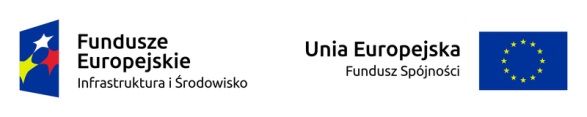 DO POBRANIA:zapytanie ofertowe - szkolenie-transportzałącznik nr 1 - OPZzałącznik nr 2 - formularz ofertowyzałącznik nr 3 - oświadczenie o powiązaniach kapitałowo-osobowychzałącznik nr 4 – wykaz doświadczenia wykonawcy-cz.3